ԿԱՄԱՎՈՐԱԿԱՆ ԱՇԽԱՏԱՆՔՆԵՐԻ ԴԻՄՈՒՄ  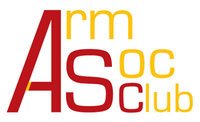 Ուշադրություն` աստղանիշով նշված դաշտերը ենթակա են պարտադիր լրացման
ԱՆՁՆԱԿԱՆ ՏՎՅԱԼՆԵՐ1.1 Անուն, ազգանուն, հայրանուն *1.2 Սեռ*1.3 Ծննդյան օր*1.4 Բնակության հասցե*1.5 Տան հեռախոսահամար* 1.6 Բջջային հեռախոսահամար*1.7 Էլ.փոստի հասցե*ԿՐԹՈՒԹՅՈՒՆԱՊԱԳԱ  ԴԻՊԼՈՄԻ  ՏԵՍԱԿ* (ընդգծել` բակալավր, մագիստրոս, այլ/ նշել__________)ԼԵԶՈՒՆԵՐ* / Խնդրում եմ նշել լեզվի իմացության աստիճանը յուրաքանչյուր լեզվի համարՀԱՄԱԿԱՐԳՉԱՅԻՆ ԳԻՏԵԼԻՔՆԵՐ* (ընդգծել)2.4.1 Word2.4.2 Excel2.4.3 PowerPoint2.4.4 Word Press	2.4.5 Այլ/ նշել ___________ Աշխատանքային փորձառությունԽնդրում ենք նշել նախկինում կատարած (այդ թվում նաև ժամանակավոր և կամավոր աշխատանքները, պրակտիկաները) աշխատանենքրը վերջից–սկիզբ սկզբունքով: Անհրաժեշտության դեպքում կարող եք ավելացնել նոր տողեր:Այս հատվածում խնդրում ենք պատասխանել`Ինչո՞ւ եք ցանկանում միանալ Հայկական Սոցիոլոգիական Ակումբի աշխատանքներին* Ինչպե՞ս այս աշխատանքները կնպաստեն Ձեր անձնական և մասնագիտական աճին*ՀայտարարագիրՀավաստում եմ, որ այս հարցաթերթիկում ընդգրկված հարցերի պատասխանները ճիշտ են և ամբողջական, և որ դիտավորյալ չեմ թաքցրել այնպիսի տեղեկատվություն, որը կարող էր բացասաբար ազդել իմ դիմումի ընթացքի վրա:Լիազորում եմ Հայակական Սոցիոլոգիական Ակումբին սույն դիմում-հարցաթերթիկում նշված անձանցից, գործատուներից/կազմակերպություններից ստանալ ինձ վերաբերող տեղեկություններ: Դիմողի անուն, ազգանուն*Դիմողի ստորագրություն*Ամսաթիվ* 	 .02.20132.1Կրթական հաստատության անուն*
Մասնագիտություն*Կրթության տարիներԿրթության տարիներ2.1Կրթական հաստատության անուն*
Մասնագիտություն*Ընդունման ամսաթիվ*Ավարտելու ամսաթիվ*12ԼեզուԳրավորԳրավորԳրավորԲանավորԲանավորԲանավորԼեզուշատ լավլավթույլշատ լավլավթույլ1Հայերեն2Անգլերեն3Ռուսերեն4 Այլ / նշելԳործատու կազմակերպության անուն*
Զբաղեցրած պաշտոն*Աշխատելու տարիներԱշխատելու տարիներԱշխատելու տարիներԱշխատելու տարիներԱշխատելու տարիներԱշխատելու տարիներԱշխատելու տարիներԱշխատելու տարիներԱշխատելու տարիներԱշխատելու տարիներԳործատու կազմակերպության անուն*
Զբաղեցրած պաշտոն*Ընդունման ամսաթիվ*Ընդունման ամսաթիվ*Ընդունման ամսաթիվ*Ընդունման ամսաթիվ*Ընդունման ամսաթիվ*Ազատման ամսաթիվ*Ազատման ամսաթիվ*Ազատման ամսաթիվ*Ազատման ամսաթիվ*Ազատման ամսաթիվ*Գործատու կազմակերպության անուն*
Զբաղեցրած պաշտոն*Ընդունման ամսաթիվ*Ընդունման ամսաթիվ*Ընդունման ամսաթիվ*Ընդունման ամսաթիվ*Ընդունման ամսաթիվ*Ազատման ամսաթիվ*Ազատման ամսաթիվ*Ազատման ամսաթիվ*Ազատման ամսաթիվ*Ազատման ամսաթիվ*12